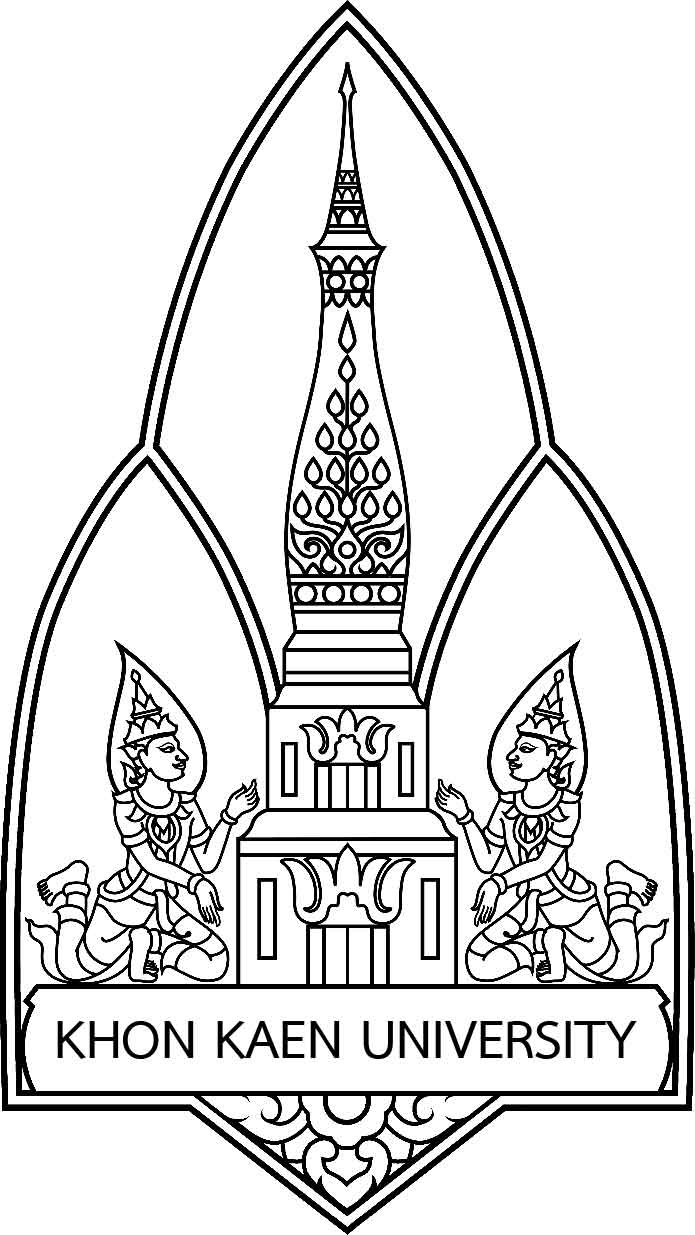 KKU (รหัสส่วนงานหรือหน่วยงาน)/...............	Khon Kaen UniversityKhon Kaen,40002, Thailand Tel :..............Fax :.......................						      DD/MM/BE..25…(20…)Excellency,Subject……………………………………………… (หากมีหัวเรื่องให้พิมพ์ไว้กึ่งกลางของหนังสือ)……………………………………………………………………………………………………………………………………………………………………………………………………………………………………………………………………………………………………………………………………………………………………………………………………………………………………………………………………………………………………………………………………………………………………………………………………………………………………………………………….	Accept, Excellency, the assurances of my highest consideration         ...............................................						 	(.......................................)  		Vice President for ................................         Acting President Khon Kaen UniversityHis/Her ExcellencyMr./Mrs. _____________________________________________________(City) 									(ลงชื่อ ผู้ร่าง/พิมพ์ มุมล่างด้านขวาของสำเนาทั้ง ๒ ฉบับ)